Ciao, donne!!Haal allemaal jullie beste Italiaans uit die armadietto en neem jullie goed umorismo mee. Want hopelijk zijn jullie klaar voor: Il WEEKEND ITALIANA. (vertaling: het italiaanse weekend). Voor degene die geen idee heeft wat Italia zoal te bieden heeft: ( -> Pizza) 	( -> mafiosi)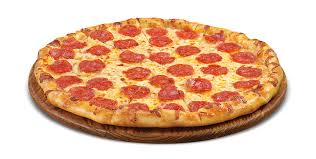 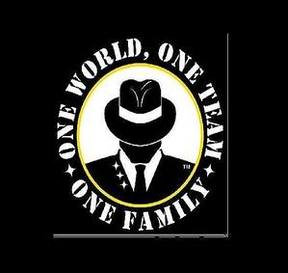 ( -> Vespa’s) ( -> meer pizza)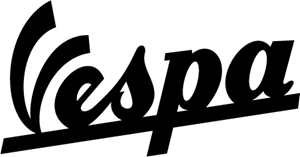 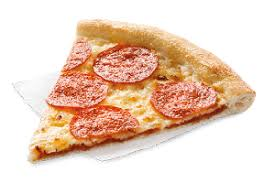  ( -> een interessante geschiedenis) 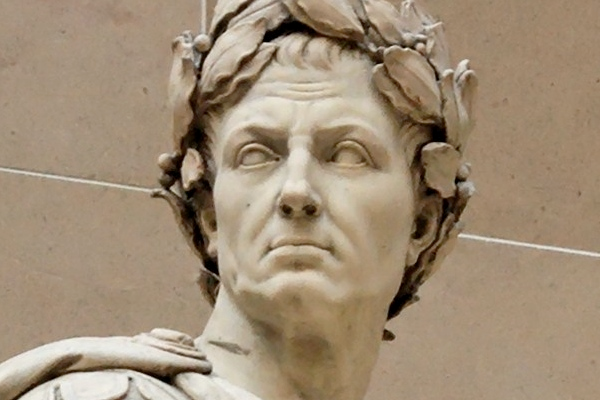 ( -> een of andere Paolo met dit handgebaar (rechterhand) en pizza)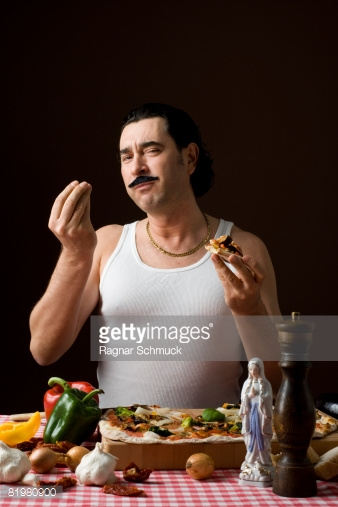 Wat verwachten wij van jullie:Op vrijdag 3 november om 19:00 verwachten wij iedereen op de scouts met de fiets. We fietsen namelijk naar locatie! Het zal dus het gemakkelijkste zijn alles in te pakken in een trekkersrugzak, maar anders vinden we wel een oplossing! De kostprijs voor dit weekend bedraagt 25 euro’s.Ter herinnering, op een scoutsweekend neemt men mee:-Slaapzak + kussen- Matje + extra dekentje tegen de koude- Abbraccio beer/ Abbraccio pony/ Abbraccio konijn/Abbraccio…-Pyjama- Biancheria intima-Broeken/rokken-Extra broeken/rokken-T-shirts- Maglione-Toiletzak (Tandenborstel + tandpasta, washandje, borstel, handdoek + zeep)- keukenhanddoek- Andatura dinoccolata(?)- Torcia elettrica- kledij- Buon tempoNiet mee te nemen:-Snoepgoed, dit wordt in beslag genomen en waarschijnlijk opgegeten-Waardevolle voorwerpen zoals ketingen (eigen verantwoordelijkheid)-De gatto van de bomma-Een pinata vol met schorpioenen (ahja, pinata’s zijn mexicaans, niet Italiaans)-Freddy de Kerpel (een bokser, niet van Italiaanse afkomst)Wat geef ik af aan de leiding bij vertrek:-Medische fiche + kleefbriefjes-Paspoort-ISI+kaart- 25 euroWij komen terug aan op de scouts op zondag 5 november rond 11:30.Met deze individuele steekkaart geven ouders jaarlijks aan de takleiding alle noodzakelijke inlichtingen over hun kind(eren) aangesloten bij een plaatselijke groep van Scouts en Gidsen Vlaanderen.  Deze informatie draagt bij aan een veilige en persoonlijke begeleiding van alle leden en wordt vertrouwelijk behandeld door de leidingsploeg. Wanneer er wijzigingen zijn in deze gegevens is het belangrijk om deze te allen tijde aan de leiding door te geven.Het is noodzakelijk om deze steekkaart op te maken voor iedereen actief in Scouts en Gidsen Vlaanderen binnen de drie eerste weken van het lidmaatschap en te laten handtekenen door de ouders of voogd van alle leden.Jaarlijks binnen de eerste drie maanden van elk nieuw werkjaar opnieuw na te kijken.Bij de overgang naar een oudere leeftijdstak wordt een nieuwe steekkaart opgemaakt.Het is raadzaam deze steekkaart voor elk kamp samen met de ouders na te kijken.Leid(st)ers kunnen hun eigen gegevens op deze steekkaart zelf invullen en ondertekenen indien meerderjarig·jaarlijks · invullen door ouders of voogd van leden · vertrouwelijk bewaard door takleiding·	Adres en bereikbaarheidofficieel adres van vader / moeder / voogd (schrappen wat niet past)straat, nr : ……………………………………………………………………………….……………  postcode : ……………………….……     gemeente: …………………………………………………………  telefoon : …………………………………………………………….……eventueel tweede adres wanneer het officieel adres niet de (enige) woonplaats isadres van vader / moeder / voogd (schrappen wat niet past)straat, nr : ……………………………………………………………………………………………  postcode : ………………………….…     gemeente : ….…………………………….……………………..   telefoon : …….……………………………………………………….eventueel naam van verblijfsinstelling :………………………………………………………………………………………..…………gsm van vader, moeder of voogd : ………………………………………………………………………….……………….…………..gsm van vader, moeder of voogd : …………………………………………………………………………….………………….……..e-mail van vader, moeder of voogd : …………………………………………………………………….……………………………….wie contacteren als de ouders niet bereikbaar zijn (zoals op kinderpas -12 jarigen)naam : ……………………………………………………………………………………………………………………………………………………telefoon/gsm : ……………………………………………………………………………………………….………………………………………broers of zussen in dezelfde groep?naam : ………………………………………………………………..…………………………………… tak : ….………………………………naam : ……………………………………………………………..……………………………………… tak : .…………………………………naam : ……………………………………………………………..……………………………………… tak : .…………………………………eventueel belangrijke afspraken vanuit de gezinssituatie (vb. regeling echtscheiding) : ………………………………………………………………………………………………………………………………………………………………………………………………………………………………………………………………………………………………………………………………………………………………………………………………………………………………………………………………………Deelname aan activiteitenzaken om rekening mee te houden bij organisatie van activiteitenonze zoon of dochter kan en mag deelnemen aan alle gewone scoutingactiviteiten op maat van de leeftijdstak (op tocht gaan, spelen, kamperen, … ) :O ja              	O needeze activiteiten zijn onmogelijk of niet toegestaan : ……………………………………………………………………………………………………………………………………………………………………………………………………………………………………………………………………………………eventuele reden :……………………………………………………………………………………………………………………………………………………………………………………………………………………………………………………………………………………is er bijzondere aandacht nodig OM RISICO’s TE VOORKOMEN?O nee          	O jaO bij sporten (vb.  zwemmen, fietsen, hoogte, rust, …) :………………………………………………………………………………………………………………………………O bij hygiëne  (vb. zelfstandigheid, allergie, bedwateren, …) :………………………………………………………………………………………………………………………………O bij sociale omgang (vb. pesten, heimwee, angsten, slaapwandelen, …) :……………………………………………………………………………………………………………………………..O andere beperkingen of zorgen :………………………………………………………………………………………………………………………………Medische informatieHet is verboden om als leid(st)er, behalve EHBO, op eigen initiatief medische handelingen uit te voeren. Ook het verstrekken van lichte pijnstillende en koortswerende medicatie zoals Perdolan, Dafalgan of Aspirine is, zonder toelating van de ouders, voorbehouden aan een arts. Daarom is het noodzakelijk om via het onderstaande kader op deze steekkaart vooraf toestemming van ouders te hebben voor het eventueel toedienen van dergelijke hulp.Wij geven toestemming aan de leiding om bij hoogdringendheid aan uw zoon of dochter een dosis via de apotheek vrij verkrijgbare pijnstillende en koortswerende medicatie toe te dienen : *O jaO nee*  gebaseerd op aanbeveling Kind&Gezin 09.12.2009 – Aanpak van koorts / Toedienen van geneesmiddelen in de kinderopvangonze zoon of dochter moet specifieke medicatie krijgen :O neeO ja : zeker bijlage doktersattest medicatie toevoegen!zijn er ziekten te melden? (vb. astma, suikerziekte , hooikoorts, epilepsie, hart, …) :O neeO ja : …………………………………………………………………………………………………………………………….info over noozakelijke aanpak bij deze aandoening : ………………………………………………………………………………………………………………………………………………………………………………………………………………………………………………………………………………………………………………………………………………………………………………………………………………………………onze zoon of dochter moet een bepaald dieet volgen :O neeO ja : …………………………………………………………………………………………………………………………….onze zoon of dochter werd ingeënt tegen klem (tetanus) :O ja - in welk jaar? : ………………………..………………………………………………………………………………O neebloedgroep: ………………………..………………………………………………………………………………onze huisarts :naam : ………………………………………………. telefoon : …………………………………………………………Aanvullende opmerkingenonze zoon of dochter mag tijdens de activiteiten worden gefotografeerd voor publicatie in het groepsblad, op een website van scouting, … :O ja              	O neezijn er bepaalde aspecten waarmee leiding rekening kan houden als de omstandigheden dat toestaan binnen de visie van scouting :O nee          	O jaO  op vlak van voeding (vb. vegetariër, halal) : ……………………………………………………………………………………………………………………O andere aandachtspunten die belang kunnen hebben bij de omgang met ons kind : ………………………………………………………………………………………………………………………………………………………………………………………………………………………………………………………………………………………………………………………………………………………………Als er iets verandert aan de gezondheidstoestand van uw zoon of dochter na de invuldatum van deze steekkaart, dan vragen wij uitdrukkelijk dit schriftelijk mee te delen en te vermelden bij de jaarlijkse herziening.vergeet niet de SIS-kaart mee te brengen bij vertrek op meerdaagse activiteitenOndergetekende verklaart dat de ingevulde gegevens volledig en correct zijnvoornaam en naam : ..….…………………………………….………………………………………………………………ouder / voogd  (schrappen wat niet past) 	van  (voornaam + naam van het kind) :  ……………………………………………………………………………….datum : …………………………………..        handtekening : ……………………………………………….Akkoord voor jaarlijkse herziening van deze fichehet is raadzaam om deze steekkaart ook voor de aanvang van een kamp te laten nakijkendatum en handtekening van ouder/voogd:…………………………………………………………….datum en handtekening van ouder/voogd: ……………………………………………………………bij de overgang naar een oudere leeftijdstak wordt een nieuwe steekkaart opgemaaktLeiding engageert er zich toe om samen zorg te dragen voor de veiligheid en het welzijn van alle leden. Bij twijfels of vragen hieromtrent is het absoluut  wenselijk dat ouders en leiding contact met elkaar opnemen.Wij danken u voor het vertrouwen in Scouts en Gidsen Vlaanderenvoornaam en naam van het kind/de jongere : ………………………………………………………………………….O jongen   O meisje 	       	       geboortedatum : ……../…..…/…..…lidnummer: ……………………………….....................................................individuele steekkaart